Вниманию участников внешнеэкономической деятельности!Управление Федеральной службы по ветеринарному и фитосанитарному надзору по  Республике Башкортостан сообщает, что в соответствии с письмом Россельхознадзора от 28.08.2013 № ФС-АС-3/11150, в связи с участившимися случаями нарушений международных и российских фитосанитарных требований, при поставках подкарантинной продукции из Республики Беларусь, а также из третьих стран, следующей транзитом через территорию Республики Беларусь в Российскую Федерацию, в целях недопущения проникновения и распространения карантинных для России объектов, Россельхознадзор усиливает меры карантинного фитосанитарного контроля в отношении поступающей продукции. 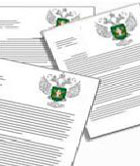 